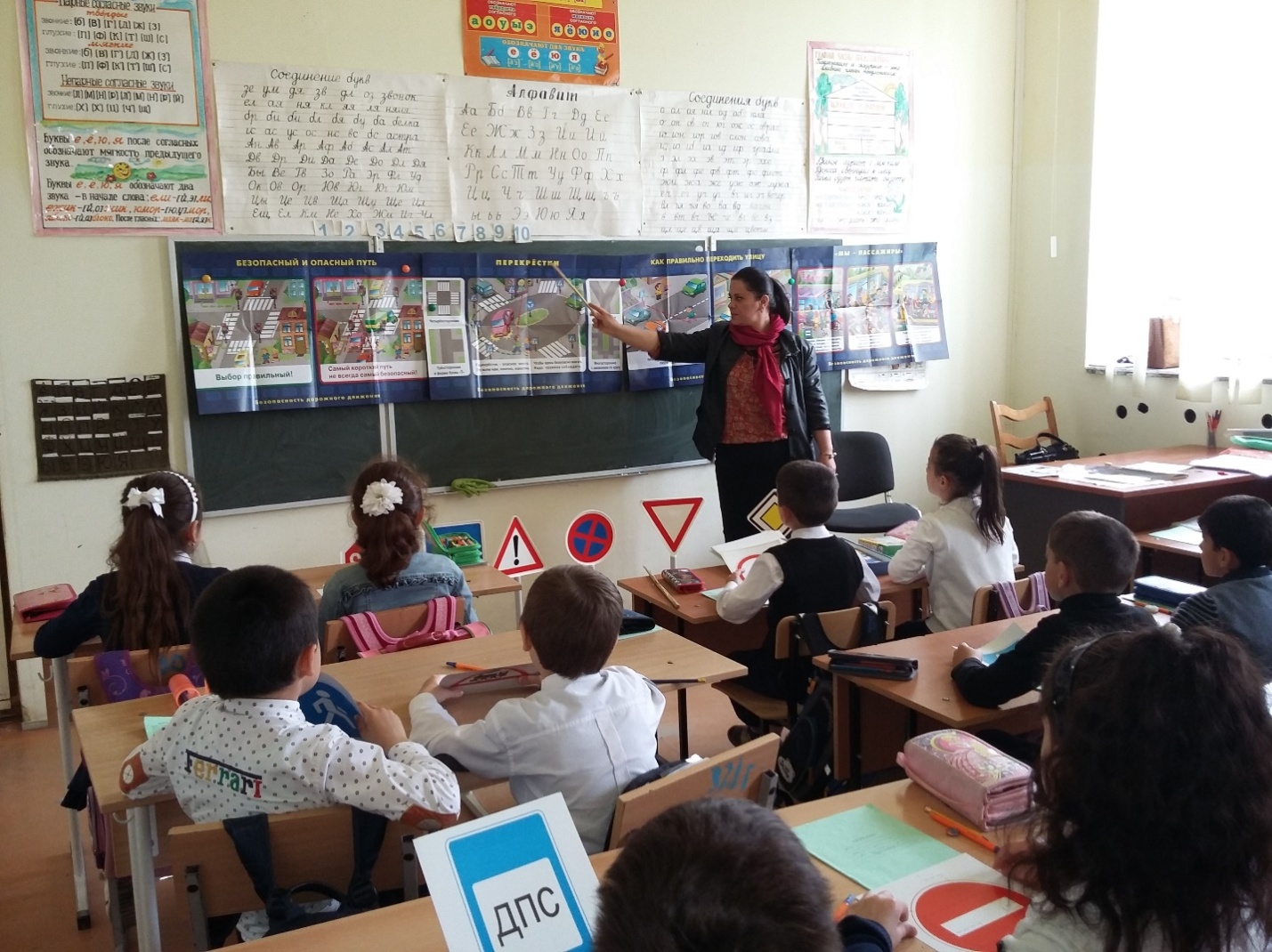 ГОД КУЛЬТУРЫ БЕЗОПАСТНОСТИ МЧС РОССИИ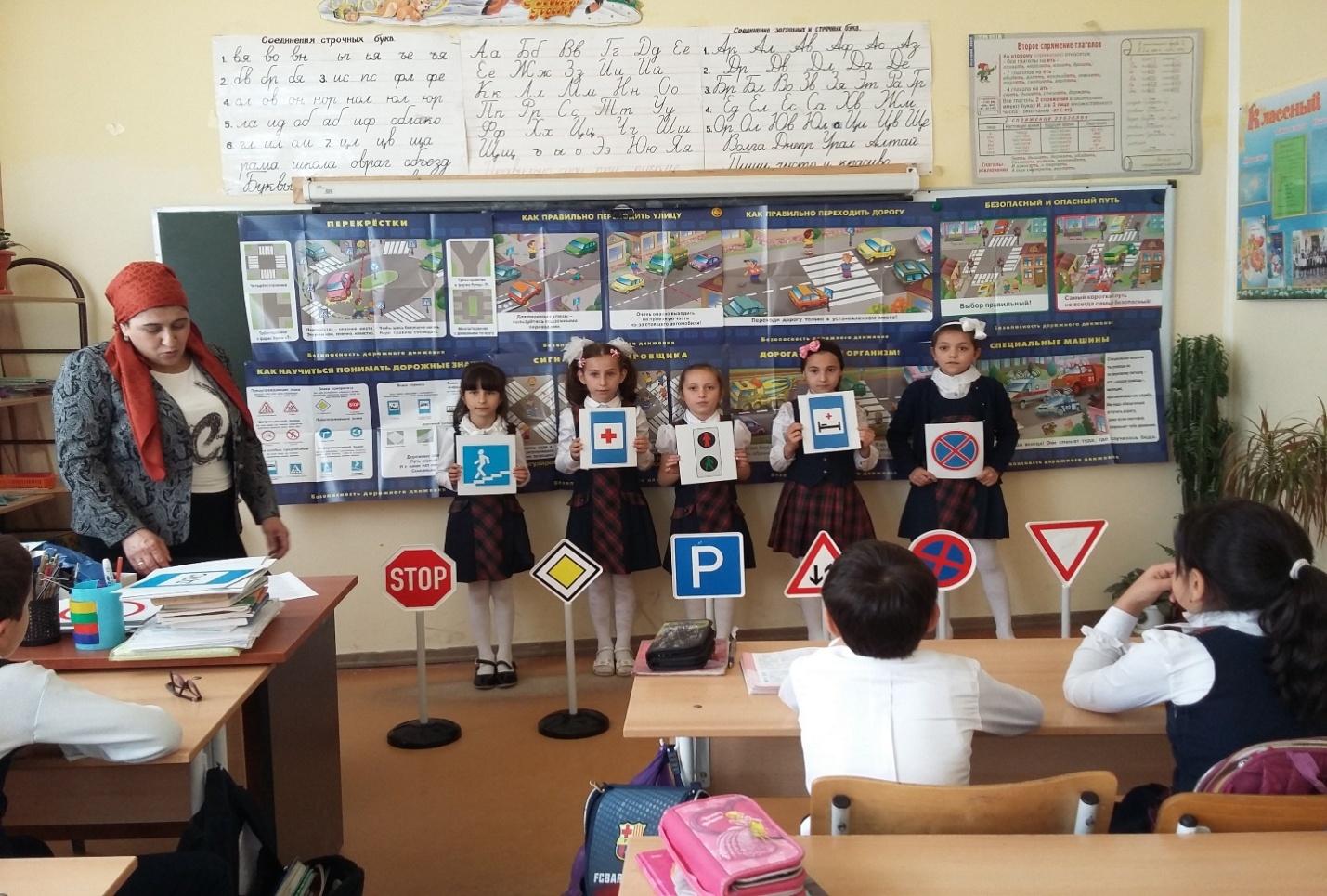 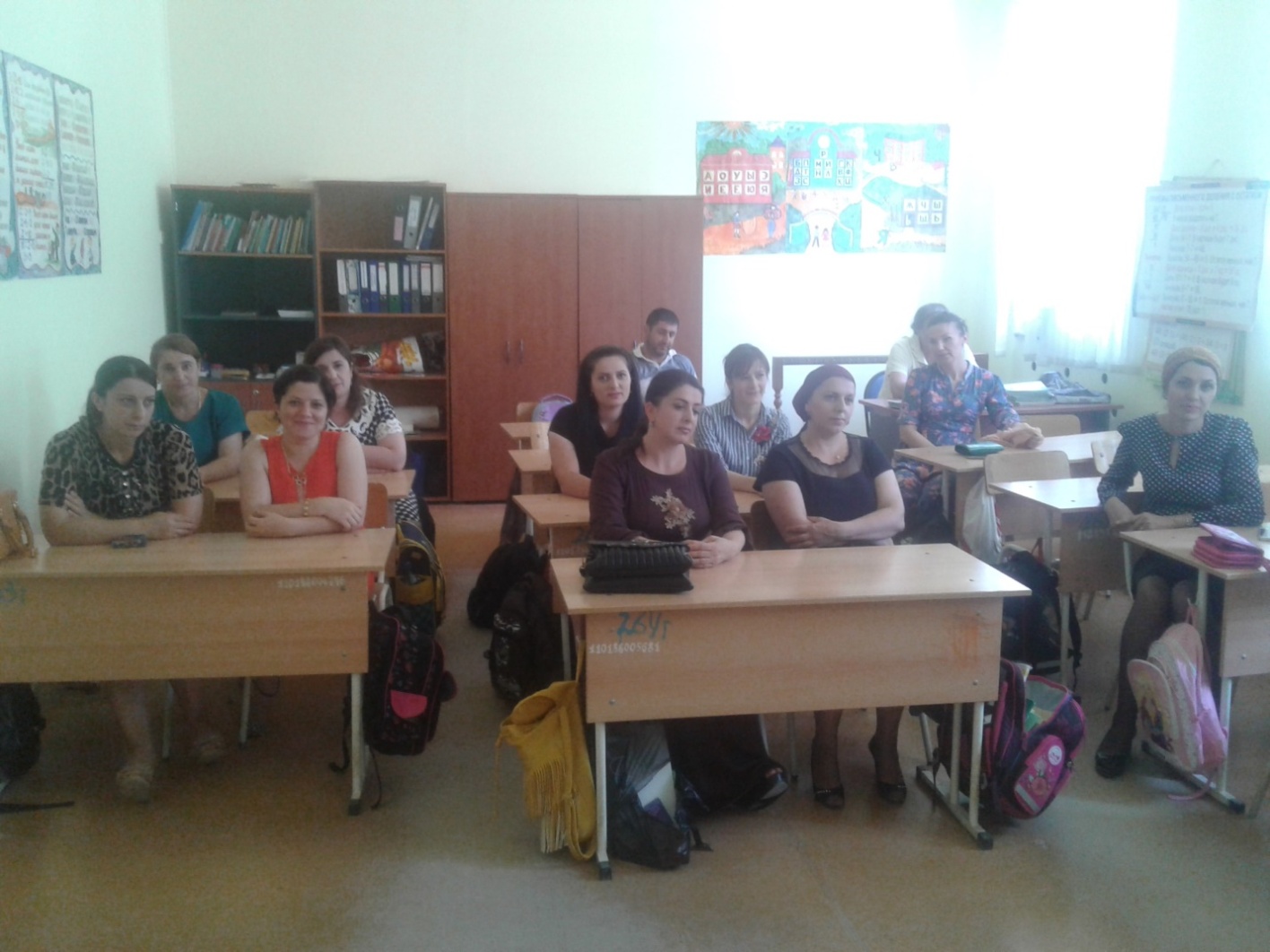 ГОД КУЛЬТУРЫ БЕЗОПАСТНОСТИ МЧС РОССИИ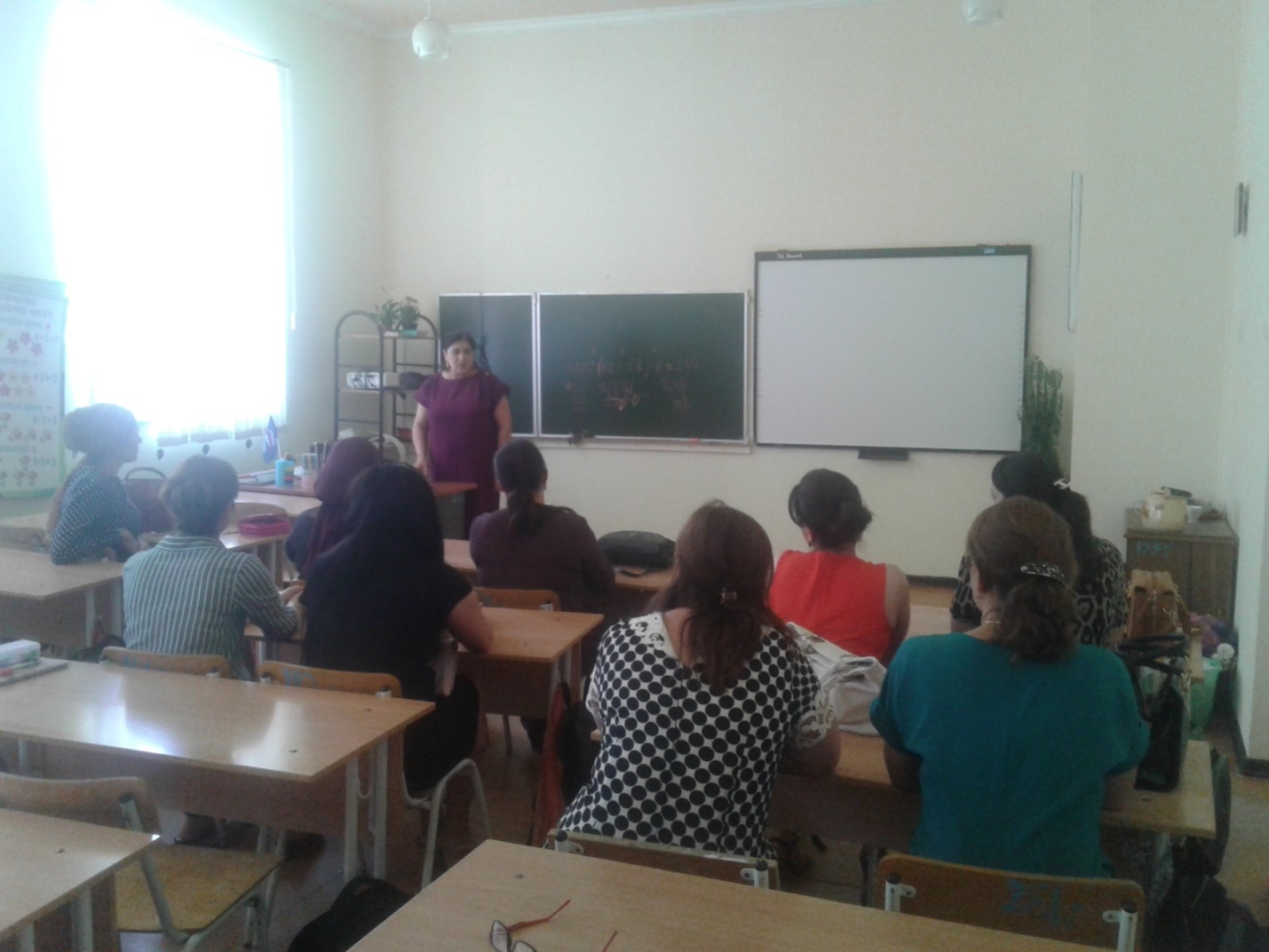 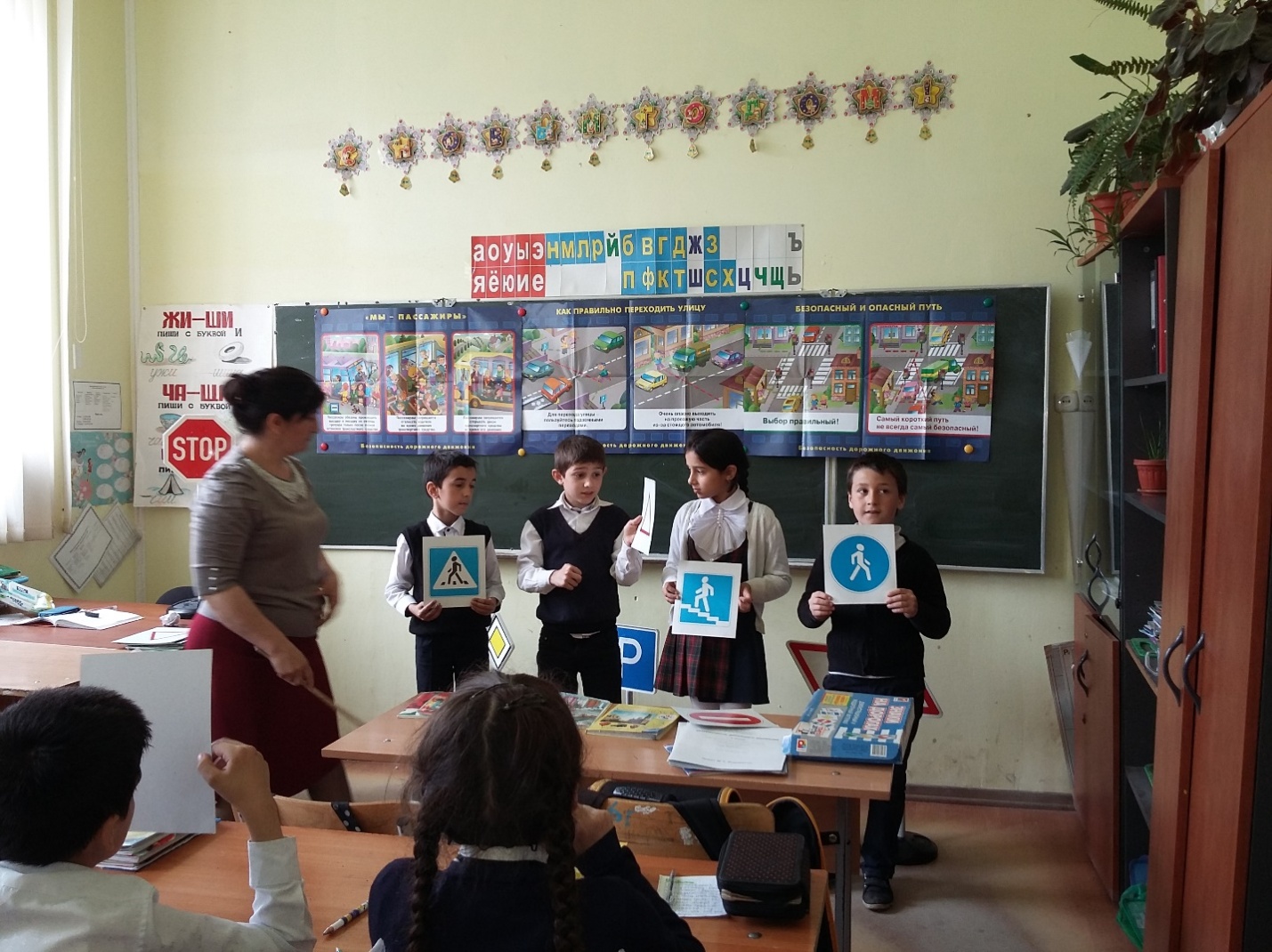 ГОД КУЛЬТУРЫ БЕЗОПАСТНОСТИ МЧС РОССИИ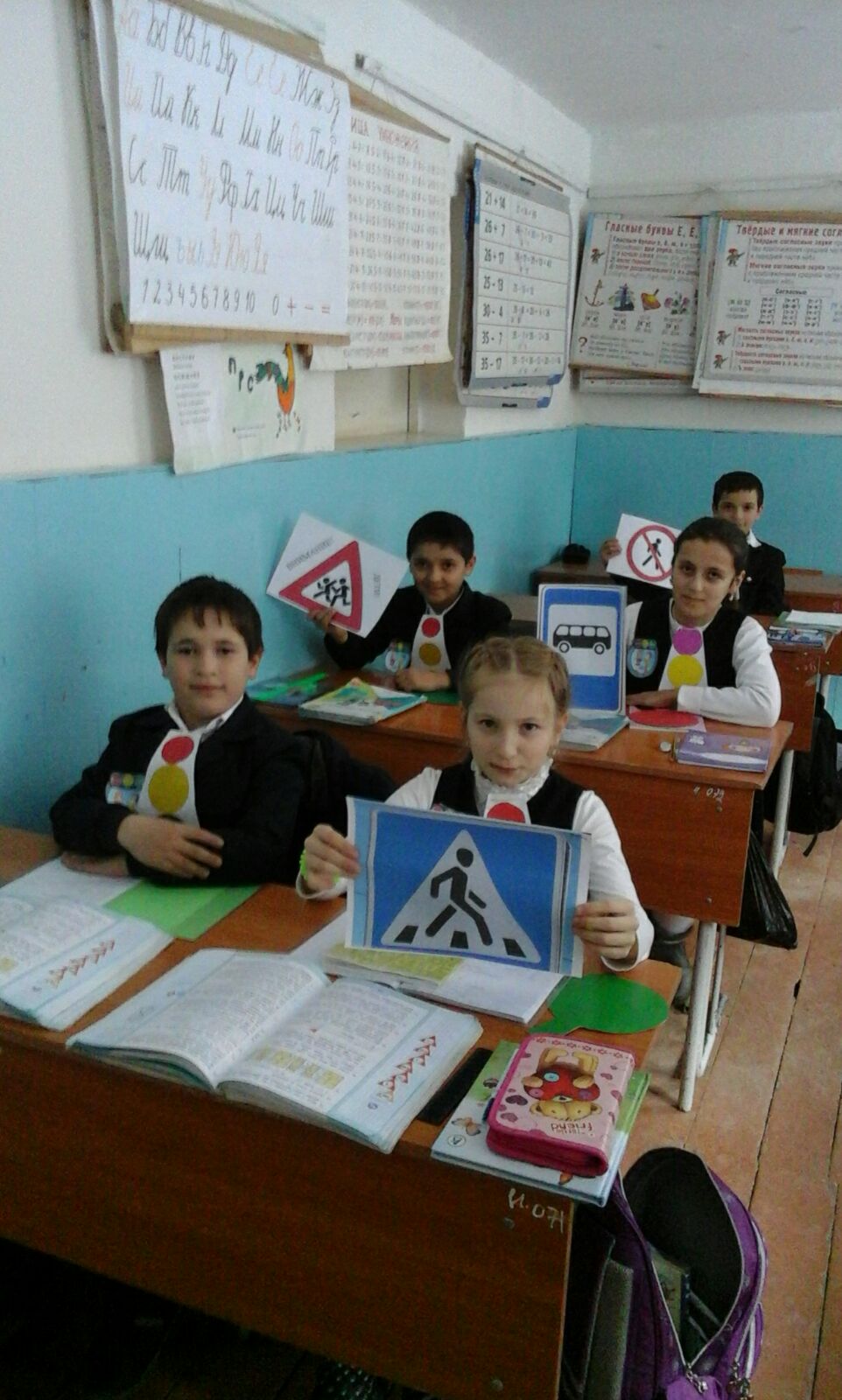 